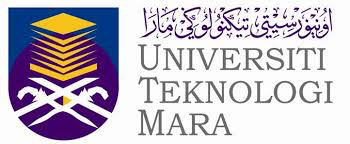 JCHS Editor in Chief,Dean’s Office, Level 9 Academic Building,Faculty of Medicine, Sg. Buloh Campus,Jalan Hospital, 47000 Sg Buloh,Selangor.Email: jchs@staf.uitm.edu.myJCHS Editor in Chief,Dean’s Office, Level 9 Academic Building,Faculty of Medicine, Sg. Buloh Campus,Jalan Hospital, 47000 Sg Buloh,Selangor.Email: jchs@staf.uitm.edu.myJCHS Editor in Chief,Dean’s Office, Level 9 Academic Building,Faculty of Medicine, Sg. Buloh Campus,Jalan Hospital, 47000 Sg Buloh,Selangor.Email: jchs@staf.uitm.edu.myJCHS Editor in Chief,Dean’s Office, Level 9 Academic Building,Faculty of Medicine, Sg. Buloh Campus,Jalan Hospital, 47000 Sg Buloh,Selangor.Email: jchs@staf.uitm.edu.myJCHS Editor in Chief,Dean’s Office, Level 9 Academic Building,Faculty of Medicine, Sg. Buloh Campus,Jalan Hospital, 47000 Sg Buloh,Selangor.Email: jchs@staf.uitm.edu.myJCHS Editor in Chief,Dean’s Office, Level 9 Academic Building,Faculty of Medicine, Sg. Buloh Campus,Jalan Hospital, 47000 Sg Buloh,Selangor.Email: jchs@staf.uitm.edu.myJCHS Editor in Chief,Dean’s Office, Level 9 Academic Building,Faculty of Medicine, Sg. Buloh Campus,Jalan Hospital, 47000 Sg Buloh,Selangor.Email: jchs@staf.uitm.edu.myPART 1: PROPOSED SPECIAL ISSUE PART 1: PROPOSED SPECIAL ISSUE PART 1: PROPOSED SPECIAL ISSUE PART 1: PROPOSED SPECIAL ISSUE PART 1: PROPOSED SPECIAL ISSUE PART 1: PROPOSED SPECIAL ISSUE PART 1: PROPOSED SPECIAL ISSUE PART 1: PROPOSED SPECIAL ISSUE PART 1: PROPOSED SPECIAL ISSUE PART 1: PROPOSED SPECIAL ISSUE THEMEPROPOSED TITLE OF SPECIAL ISSUEJUSTIFICATION OF THEME How the special issue fits the scope of journalThe need to have a special issue on this proposed topicPART 2: DETAILS OF LEAD GUEST EDITORPART 2: DETAILS OF LEAD GUEST EDITORPART 2: DETAILS OF LEAD GUEST EDITORPART 2: DETAILS OF LEAD GUEST EDITORPART 2: DETAILS OF LEAD GUEST EDITORPART 2: DETAILS OF LEAD GUEST EDITORPART 2: DETAILS OF LEAD GUEST EDITORPART 2: DETAILS OF LEAD GUEST EDITORPART 2: DETAILS OF LEAD GUEST EDITORPART 2: DETAILS OF LEAD GUEST EDITORNAMEPOSITIONProfessorAssoc. ProfessorSen. LecturerLecturerPHONE NUMBEROffice:Office:Office:Office:Mobile:Mobile:Mobile:Mobile:Mobile:EMAIL ADDRESSCONTACT INFORMATION AFFILIATIONCRITERIAS FOR LEAD GUEST EDITORSMust have at least 10 years of research experience.Must have at least 10 years of research experience.Must have at least 10 years of research experience.Must have at least 10 years of research experience.Must have at least 10 years of research experience.Must have at least 10 years of research experience.Must have at least 10 years of research experience.Must have at least 10 years of research experience.Must have at least 10 years of research experience.CRITERIAS FOR LEAD GUEST EDITORSMust have at least 25 articles published as first, corresponding and co-author in peer reviewed journals.Must have at least 25 articles published as first, corresponding and co-author in peer reviewed journals.Must have at least 25 articles published as first, corresponding and co-author in peer reviewed journals.Must have at least 25 articles published as first, corresponding and co-author in peer reviewed journals.Must have at least 25 articles published as first, corresponding and co-author in peer reviewed journals.Must have at least 25 articles published as first, corresponding and co-author in peer reviewed journals.Must have at least 25 articles published as first, corresponding and co-author in peer reviewed journals.Must have at least 25 articles published as first, corresponding and co-author in peer reviewed journals.Must have at least 25 articles published as first, corresponding and co-author in peer reviewed journals.CRITERIAS FOR LEAD GUEST EDITORSMust have prior experience as manuscript reviewer.Must have prior experience as manuscript reviewer.Must have prior experience as manuscript reviewer.Must have prior experience as manuscript reviewer.Must have prior experience as manuscript reviewer.Must have prior experience as manuscript reviewer.Must have prior experience as manuscript reviewer.Must have prior experience as manuscript reviewer.Must have prior experience as manuscript reviewer.LIST OF RECENT PUBLICATION (LAST 5 YEARS)PART 3: DETAILS OF GUEST EDITOR (1)PART 3: DETAILS OF GUEST EDITOR (1)PART 3: DETAILS OF GUEST EDITOR (1)PART 3: DETAILS OF GUEST EDITOR (1)PART 3: DETAILS OF GUEST EDITOR (1)PART 3: DETAILS OF GUEST EDITOR (1)PART 3: DETAILS OF GUEST EDITOR (1)PART 3: DETAILS OF GUEST EDITOR (1)PART 3: DETAILS OF GUEST EDITOR (1)PART 3: DETAILS OF GUEST EDITOR (1)NAMEPOSITIONProfessorAssoc. ProfessorSen. LecturerLecturerPHONE NUMBEROffice:Office:Office:Office:Mobile:Mobile:Mobile:Mobile:Mobile:EMAIL ADDRESSCONTACT INFORMATIONAFFILIATIONCRITERIAS FOR GUEST EDITORSMust have at least 10 years of research experience.Must have at least 10 years of research experience.Must have at least 10 years of research experience.Must have at least 10 years of research experience.Must have at least 10 years of research experience.Must have at least 10 years of research experience.Must have at least 10 years of research experience.Must have at least 10 years of research experience.Must have at least 10 years of research experience.CRITERIAS FOR GUEST EDITORSMust have at least 25 articles published as first, corresponding and co-author in peer reviewed journals.Must have at least 25 articles published as first, corresponding and co-author in peer reviewed journals.Must have at least 25 articles published as first, corresponding and co-author in peer reviewed journals.Must have at least 25 articles published as first, corresponding and co-author in peer reviewed journals.Must have at least 25 articles published as first, corresponding and co-author in peer reviewed journals.Must have at least 25 articles published as first, corresponding and co-author in peer reviewed journals.Must have at least 25 articles published as first, corresponding and co-author in peer reviewed journals.Must have at least 25 articles published as first, corresponding and co-author in peer reviewed journals.Must have at least 25 articles published as first, corresponding and co-author in peer reviewed journals.CRITERIAS FOR GUEST EDITORSMust have prior experience as manuscript reviewer.Must have prior experience as manuscript reviewer.Must have prior experience as manuscript reviewer.Must have prior experience as manuscript reviewer.Must have prior experience as manuscript reviewer.Must have prior experience as manuscript reviewer.Must have prior experience as manuscript reviewer.Must have prior experience as manuscript reviewer.Must have prior experience as manuscript reviewer.LIST OF RECENT PUBLICATION (LAST 5 YEARS)PART 3: DETAILS OF GUEST EDITOR (2)PART 3: DETAILS OF GUEST EDITOR (2)PART 3: DETAILS OF GUEST EDITOR (2)PART 3: DETAILS OF GUEST EDITOR (2)PART 3: DETAILS OF GUEST EDITOR (2)PART 3: DETAILS OF GUEST EDITOR (2)PART 3: DETAILS OF GUEST EDITOR (2)PART 3: DETAILS OF GUEST EDITOR (2)PART 3: DETAILS OF GUEST EDITOR (2)PART 3: DETAILS OF GUEST EDITOR (2)NAMEPOSITIONProfessorAssoc. ProfessorSen. LecturerLecturerPHONE NUMBEROffice:Office:Office:Office:Mobile:Mobile:Mobile:Mobile:Mobile:EMAIL ADDRESSCONTACT INFORMATIONAFFILIATIONCRITERIAS FOR GUEST EDITORSMust have at least 10 years of research experience.Must have at least 10 years of research experience.Must have at least 10 years of research experience.Must have at least 10 years of research experience.Must have at least 10 years of research experience.Must have at least 10 years of research experience.Must have at least 10 years of research experience.Must have at least 10 years of research experience.Must have at least 10 years of research experience.CRITERIAS FOR GUEST EDITORSMust have at least 25 articles published as first, corresponding and co-author in peer reviewed journals.Must have at least 25 articles published as first, corresponding and co-author in peer reviewed journals.Must have at least 25 articles published as first, corresponding and co-author in peer reviewed journals.Must have at least 25 articles published as first, corresponding and co-author in peer reviewed journals.Must have at least 25 articles published as first, corresponding and co-author in peer reviewed journals.Must have at least 25 articles published as first, corresponding and co-author in peer reviewed journals.Must have at least 25 articles published as first, corresponding and co-author in peer reviewed journals.Must have at least 25 articles published as first, corresponding and co-author in peer reviewed journals.Must have at least 25 articles published as first, corresponding and co-author in peer reviewed journals.CRITERIAS FOR GUEST EDITORSMust have prior experience as manuscript reviewer.Must have prior experience as manuscript reviewer.Must have prior experience as manuscript reviewer.Must have prior experience as manuscript reviewer.Must have prior experience as manuscript reviewer.Must have prior experience as manuscript reviewer.Must have prior experience as manuscript reviewer.Must have prior experience as manuscript reviewer.Must have prior experience as manuscript reviewer.LIST OF RECENT PUBLICATION (LAST 5 YEARS)PART 3: DETAILS OF GUEST EDITOR (3)PART 3: DETAILS OF GUEST EDITOR (3)PART 3: DETAILS OF GUEST EDITOR (3)PART 3: DETAILS OF GUEST EDITOR (3)PART 3: DETAILS OF GUEST EDITOR (3)PART 3: DETAILS OF GUEST EDITOR (3)PART 3: DETAILS OF GUEST EDITOR (3)PART 3: DETAILS OF GUEST EDITOR (3)PART 3: DETAILS OF GUEST EDITOR (3)PART 3: DETAILS OF GUEST EDITOR (3)NAMEPOSITIONProfessorAssoc. ProfessorSen. LecturerLecturerPHONE NUMBEROffice:Office:Office:Office:Mobile:Mobile:Mobile:Mobile:Mobile:EMAIL ADDRESSCONTACT INFORMATIONAFFILIATIONCRITERIAS FOR GUEST EDITORSMust have at least 10 years of research experience.Must have at least 10 years of research experience.Must have at least 10 years of research experience.Must have at least 10 years of research experience.Must have at least 10 years of research experience.Must have at least 10 years of research experience.Must have at least 10 years of research experience.Must have at least 10 years of research experience.Must have at least 10 years of research experience.CRITERIAS FOR GUEST EDITORSMust have at least 25 articles published as first, corresponding and co-author in peer reviewed journals.Must have at least 25 articles published as first, corresponding and co-author in peer reviewed journals.Must have at least 25 articles published as first, corresponding and co-author in peer reviewed journals.Must have at least 25 articles published as first, corresponding and co-author in peer reviewed journals.Must have at least 25 articles published as first, corresponding and co-author in peer reviewed journals.Must have at least 25 articles published as first, corresponding and co-author in peer reviewed journals.Must have at least 25 articles published as first, corresponding and co-author in peer reviewed journals.Must have at least 25 articles published as first, corresponding and co-author in peer reviewed journals.Must have at least 25 articles published as first, corresponding and co-author in peer reviewed journals.CRITERIAS FOR GUEST EDITORSMust have prior experience as manuscript reviewer.Must have prior experience as manuscript reviewer.Must have prior experience as manuscript reviewer.Must have prior experience as manuscript reviewer.Must have prior experience as manuscript reviewer.Must have prior experience as manuscript reviewer.Must have prior experience as manuscript reviewer.Must have prior experience as manuscript reviewer.Must have prior experience as manuscript reviewer.LIST OF RECENT PUBLICATION (LAST 5 YEARS)PART 4: PROPOSED TIME SCHEDULE (FOR PUBLICATION IN MAY)PART 4: PROPOSED TIME SCHEDULE (FOR PUBLICATION IN MAY)PART 4: PROPOSED TIME SCHEDULE (FOR PUBLICATION IN MAY)PART 4: PROPOSED TIME SCHEDULE (FOR PUBLICATION IN MAY)PART 4: PROPOSED TIME SCHEDULE (FOR PUBLICATION IN MAY)PART 4: PROPOSED TIME SCHEDULE (FOR PUBLICATION IN MAY)PART 4: PROPOSED TIME SCHEDULE (FOR PUBLICATION IN MAY)PART 4: PROPOSED TIME SCHEDULE (FOR PUBLICATION IN MAY)PART 4: PROPOSED TIME SCHEDULE (FOR PUBLICATION IN MAY)PART 4: PROPOSED TIME SCHEDULE (FOR PUBLICATION IN MAY)DATE OF CALL FOR PAPER SUBMISSIONDATE WHEN FIRST SUBMISSION IS EXPECTEDSUBMISSION DEADLINE FOR ALL EXPECTED ARTICLESCOMPLETION OF EDITORIAL PROCESS(date when last paper gets accepted for publication)